nr 5/2022 (931)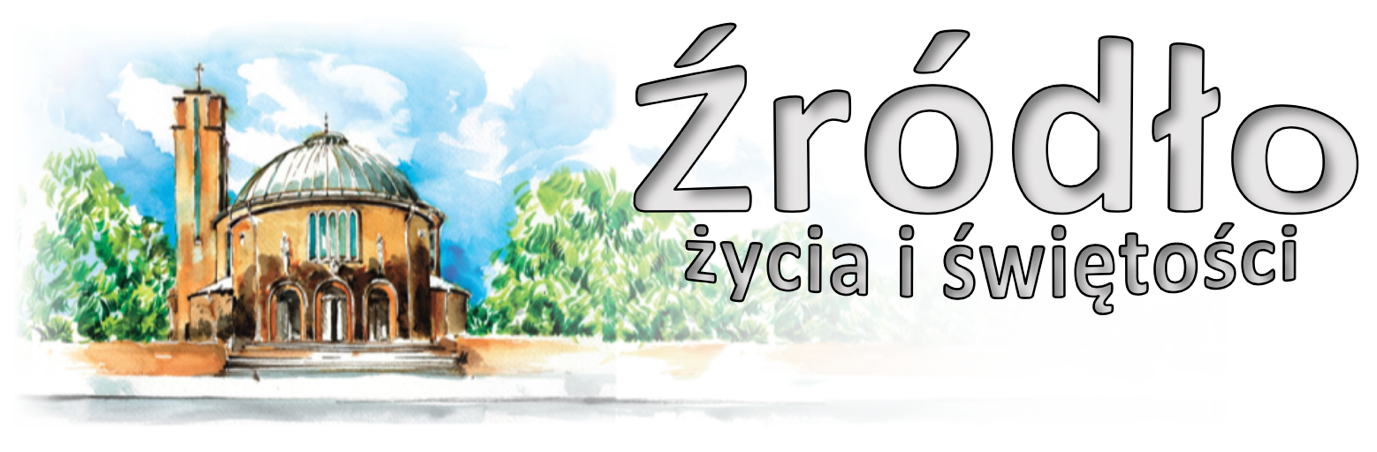 30 stycznia 2022 r.gazetka rzymskokatolickiej parafii pw. Najświętszego Serca Pana Jezusa w RaciborzuIV niedziela zwykłaEwangelia według św. Łukasza (4,21-30)„W Nazarecie w synagodze, po czytaniu z proroctwa Izajasza, Jezus powiedział: Dziś spełniły się te słowa Pisma, któreście słyszeli. A wszyscy przyświadczali Mu i dziwili się pełnym wdzięku słowom, które płynęły z ust Jego. I mówili: Czy nie jest to syn Józefa? Wtedy rzekł do nich: Z pewnością powiecie Mi to przysłowie: Lekarzu, ulecz samego siebie; dokonajże i tu w swojej ojczyźnie tego, co wydarzyło się, jak słyszeliśmy, w Kafarnaum. I dodał: Zaprawdę, powiadam wam: żaden prorok nie jest mile widziany w swojej ojczyźnie. Naprawdę, mówię wam: Wiele wdów było w Izraelu za czasów Eliasza, kiedy niebo pozostawało zamknięte przez trzy lata i sześć miesięcy, tak że wielki głód panował w całym kraju; a Eliasz do żadnej z nich nie został posłany, tylko do owej wdowy w Sarepcie Sydońskiej. I wielu trędowatych było w Izraelu za proroka Elizeusza, a żaden z nich nie został oczyszczony, tylko Syryjczyk Naaman. Na te słowa wszyscy w synagodze unieśli się gniewem. Porwali Go z miejsca, wyrzucili Go z miasta i wyprowadzili aż na stok góry, na której ich miasto było zbudowane, aby Go strącić. On jednak przeszedłszy pośród nich oddalił się.”Zaprawdę powiadam wam, że żaden prorok nie jest mile przyjęty w ojczyźnie swojej” (Łk 4,24). Objawia się tu wielka zazdrość, która zapominając o należnej obywatelom miłości, zmienia w srogą nienawiść, to co powinno powodować miłość. Z postępowania i ze słów Pana widać, iż daremnie oczekujesz pomocy boskiego miłosierdzia, jeśli zazdrościsz komuś owoców jego cnoty. Pan bowiem gardzi zazdrosnym i od tych, którzy dobrodziejstwa Boże w innych prześladują, odwraca cuda swojej potęgi. Postępowanie Pana jako człowieka okazuje Jego bóstwo i to, co w Nim jest dla nas niewidzialne, pokazuje się przez to, co widzialne. Nie darmo więc Zbawiciel tłumaczy się, iż żadnych cudów nie uczynił w swojej ojczyźnie, aby przypadkiem nie pomyślano, że miłość ojczyzny jest uczuciem niewiele wartym. Nie mógł nie kochać swych współobywateli Ten, który kochał wszystkich, lecz właśnie oni przez swą zazdrość wyzbyli się miłości swojej ojczyzny. Miłość bowiem nie zazdrości, nie unosi się pychą (1 Kor 13,4). Jednakże ojczyzna Jego nie była pozbawiona dobrodziejstw Bożych. Jakiż jest bowiem większy cud nad ten, że Chrystus się w niej urodził? Widzicie więc, ile złego sprawia zazdrość. Z powodu zazdrości ojczyzna została uznana za niegodną, choć była godną tego, by Syn Boga się w niej narodził... „I wielu było trędowatych w Izraelu za Elizeusza proroka, ale żaden z nich nie był oczyszczony, jeno Naaman Syryjczyk” (Łk 4,27)... Jasne, iż te zbawienne słowa Pana są dla nas nauką i zachętą do gorliwego oddawania czci Bogu, i że nikt nie odzyska zdrowia i pozbędzie się swojej choroby trądu, jeśli nie stara się o to z pobożną gorliwością. Albowiem dobrodziejstwa Boże udzielane są nie śpiącym, ale tym, którzy czuwają... Dlaczego więc prorok nie leczył braci, nie leczył współobywateli? Nie uzdrawiał towarzyszy, ale leczył obcych, którzy nie zachowywali Prawa i nie brali udziału w żydowskich obrzędach religijnych? Działo się tak dlatego, że lekarstwem jest wola, a nie narodowość, i dar Boży ma być osiągnięty prośbami, a nie udzielany na mocy praw natury. Ucz się prośbami osiągnąć to, co chcesz otrzymać, bo ludzie niedbali nie otrzymują darów niebiańskich.św. Ambroży (zm.w 397 r.)Ogłoszenia z życia naszej parafiiPoniedziałek – 31 stycznia 2022 – św. Jana Bosko, prezbitera 				Mk 5,1-20	  630			Do Miłosierdzia Bożego za †† rodziców Jadwigę i Antoniego, Teresę, Alfonsa i żonę Joannę, szwagra Alojzego, Ryszarda, siostrę Joannę, Franciszka, Rolanda, Jolantę, †† z pokrewieństwa i dusze w czyśćcu cierpiące	  900			Za †† rodziców Henryka i Anielę, teścia Tadeusza, braci, szwagrów i szwagierki	1800	1.	Za †† Hildegardę i Edwarda Starowicz i za dusze w czyśćcu cierpiące			2.	Zbiorowa za zmarłych: - Za †† rodziców Reginę i Leona i †† z rodziny; - Za †† rodziców Stefanię i Stanisława Miller, brata Ryszarda, rodziców i rodzeństwo z obu stron, †† Rafała Miller, Elżbietę Rokitowską, †† z rodziny i dusze w czyśćcu cierpiące; - Za † Andrzeja Słowińskiego (od sąsiadów z ulicy Katowickiej 17 i 17a); - Za † Zofię Piwowarczyk (od sąsiadów); - Za † mamę Rozalię w 90 rocznicę urodzin; - Za † Bolesława Grygiela w 30. dzień; - Za † Michała Rokickiego (od współlokatorów z ulicy Słowackiego 36); - Za † Józefa Bednarskiego w 5. rocznicę śmierci; - Za † Marię Bencal i †† sąsiadów z ulicy Słowackiego 54 i 56; - Za †† rodziców Celinę i Kazimierza, brata Mariana Jakubczuk oraz †† rodziców Antoniego i Annę Wygnał, brata Józefa, Halinę, Macieja, dziadków i krewnych z obu stron; - Za † Aldonę Cybulską w miesiąc po śmierci i za † Dorotę Paluch w miesiąc po śmierci; - Za †† rodziców Mariannę i Mariana Wojtyla (od syna); - Za †† Bogumiła Norberciaka, Tadeusza Matusiaka oraz za † Bernarda Gureckiego w 30. dzień; - Za †† rodziców Julię i Stanisława Zapotocznych, Anielę i Szczepana Główka; - Za † Zygmunta Król w 30. dzień;Wtorek – 1 lutego 2022 								Mk 5,21-43	  630	1.	Aby coraz więcej osób poznało otwarte Serce Jezusa i uwierzyło w bezinteresowną miłość Boga do nich i Jego obecność w sakramentach świętych			2.	Za † tatę i dziadka Stanisława Krupowicza w 18. rocznicę śmierci	  800			W języku niemieckim: Für verstorbene Eltern und Großeltern Margarite und Roman Gorgosch	1800	1.	Za †† rodziców Marię i Henryka Mucha, Annę i Pawła Weiner, dziadków z obu stron, pokrewieństwo i dusze w czyśćcu cierpiące			2.	Za † Jana Jagiełłę (od kolegów)Środa – 2 lutego 2022 – Ofiarowanie Pańskie 						Łk 2,22-40	  630			O powołania kapłańskie, zakonne i do sakramentu małżeństwa	  900			Za wstawiennictwem MBNP z okazji 80. rocznicy urodzin Krystyny o dalsze Boże błogosławieństwo i zdrowie dla Jubilatki i całej rodziny	1730			Modlitwa Rycerstwa Niepokalanej	1800	1.	Do Miłosierdzia Bożego za † Kazimierza Murzyńskiego w 7. rocznicę śmierci, †† rodziców i rodzeństwo z obu stron			2.	Za †† rodziców Antoniego i Martę, braci Janusza i Herberta, siostrzeńca Leszka i dusze w czyśćcu cierpiąceI Czwartek miesiąca – 3 lutego 2022 							Mk 6,7-13	  630	1.	Do Bożej Opatrzności, Serca Pana Jezusa, za wstawiennictwem MBNP w intencji Anelise w dniu 81. urodzin oraz za Jana w 90. rocznicę urodzin z podziękowaniem za otrzymane łaski, z prośbą o dalszą pomoc oraz o zdrowie dla całej rodziny			2.	Do Miłosierdzia Bożego za † ojca Gerharda w dniu jego urodzin, za † matkę Adelę w 36. rocznicę śmierci, †† dziadków i pokrewieństwo Kuffka, Gogolin oraz za dusze w czyśćcu cierpiące	1630			Szkolna: Za † Franciszka Grabowskiego o wieczną radość i spokój duszy oraz za †† z pokrewieństwa (od sąsiadów z ulicy Katowickiej 27)	1730			Godzina Święta	1800	1.	O powołania kapłańskie, misyjne i zakonne oraz o zachowanie powołań (od wspólnoty modlącej się za kapłanów „Margaretka”) oraz w intencji Liturgicznej Służby Ołtarza			2.	Do Miłosierdzia Bożego za †† rodziców Marię i Rudolfa Skatuła, dziadków, rodzeństwo z obu stron i dusze w czyśćcuI Piątek miesiąca – 4 lutego 2022 							Mk 6,14-29	  630			Za † Marię Pawlik, rodziców i całe †† pokrewieństwo	  900			Za †† rodziców Marię i Antoniego, siostry Marię i Teresę, braci Józefa i Jana	1500			Koronka do Bożego Miłosierdzia i Adoracja (do wieczornej Mszy Świętej)	1730			Nabożeństwo ku czci Najświętszego Serca Pana Jezusa	1800	1.	W intencji Parafian i wszystkich czcicieli NSPJ			2.	Za † mamę Martę Makulik w 3.rocznicę śmierci	1900			Msza Święta młodzieżowaI Sobota miesiąca – 5 lutego 2022 – św. Agaty, dziewicy i męczennicy 			Mk 6,30-34	  630	1.	Za wstawiennictwem MB Różańcowej w intencji członków Żywego Różańca i wszystkich Maryjnych Wspólnot Modlitewnych			2.	Za tragicznie zmarłego Damiana Kuśmierza	1730			Nieszpory Maryjne	1800			W sobotni wieczór: 1. W intencji Krzysztofa z okazji 50. rocznicy urodzin o zdrowie i Boże błogosławieństwo na dalsze lata życia			2.	Za †† mamę Mariannę Łazienka w dniu jej urodzin, ojca Jana, męża Antoniego Krawczyk, rodzeństwo z obu stron, zięcia Ryszarda Ptak, bratanka Zygmunta Łazienka	1930			Raciborski Wieczór UwielbieniaV Niedziela Zwykła – 6 lutego 2022 			Iz 6,1-2a.3-8; 1 Kor 15,1-11; Łk 5,1-11	  700			Do Miłosierdzia Bożego za †† rodziców Jerzego i Elżbietę, męża Huberta i wszystkich †† z rodziny Sobotów	  830			Godzinki o Niepokalanym Poczęciu NMP	  900			W intencji Michała i Mateusza z okazji urodzin o zdrowie, opiekę w nauce	1030			Do Bożej Opatrzności i MBNP w intencji Mariusza z okazji kolejnych urodzin w podziękowaniu za otrzymane łaski, z prośbą o dalsze Boże błogosławieństwo i zdrowie, a także potrzebne łaski w dalszym życiu			2.	w kaplicy pod kościołem dla dzieci: Za † Marcina Cichonia oraz o opiekę Matki Bożej dla Patrycji, Samuela i Szymona Cichoń	1200			W intencji dzieci przyjmujących sakrament chrztu świętego: Aleksander Gliwa,  Milena Kurka, Wojciech Krystian Leszczorz	1700			Różaniec za młode pokolenie	1730			Nieszpory niedzielne	1800			W 85. rocznicę urodzin Wilibalda Ottlika z podziękowaniem za otrzymane łaski z prośbą o dalszą opiekę dla całej rodziny oraz za †† rodziców Annę i Antoniego, brata Reinharda oraz Marię HerudW tym tygodniu modlimy się: o pokój na świecieWobec bardzo dużej ilości zakażeń prosimy o poprawne noszenie maseczek w kościele, bo tylko wtedy mają one sens. Dziękujemy wszystkim za podjęcie trudu i dostosowywanie się do wymogów sanitarnych.Zapraszamy na godz. 1700 na modlitwę Różańcową za młode pokolenie, oraz na godz. 1730 na nieszpory niedzielne.W poniedziałek o 2000 próba scholi.2 lutego przypada święto Ofiarowania Pańskiego. Msze Święte o godz. 630, 900 i 1800. Na zakończenie Mszy poświęcenie świec i tradycyjnie (z okazji wspomnienia św. Błażeja 3 lutego) błogosławieństwo gardła ku czci św. Błażeja. Święto Ofiarowania jest także Dniem Życia Konsekrowanego. Tego dnia modlimy się w intencji osób konsekrowanych: sióstr, zakonników a także wdów i dziewic konsekrowanych. Zbiórka tego dnia przeznaczona jest na klasztory klauzurowe.We wtorek po wieczornej Mszy spotkanie Kręgu Biblijnego, o 1800 próba chóru.W środę, 2 lutego o 1730 spotkanie modlitewne Rycerstwa Niepokalanej.Spotkanie Ruchu Rodzin Nazaretańskich w środę po wieczornej Mszy Świętej.W tym tygodniu przypada pierwszy czwartek, piątek i sobota miesiąca. Okazja do spowiedzi w czwartek od godz. 1730, w piątek od godz. 1700, w sobotę od godz. 1600.Msza szkolna w czwartek o 1630. W czwartek od godz. 1730 Godzina Święta, w piątek od 1700 nabożeństwo ku czci Najświętszego Serca Pana Jezusa.W piątek o 1500 Koronka do Bożego Miłosierdzia i Adoracja do wieczornej Eucharystii.Młodzież zapraszamy na Mszę Świętą w piątek o godz. 1915. W sobotę msza św. o godz. 630 w intencji Członków Żywego Różańca. Po Mszy Świętej zmiana tajemnic oraz Różaniec. Tego dnia przypada wspomnienie św. Agaty. Na Mszach Świętych poświęcenie chleba i wody ku czci św. Agaty.W sobotę od godz. 730 odwiedziny chorych. Ze względu na znacznie podwyższone ryzyko zakażenia odwiedzimy tylko tych, którzy wyraźnie potwierdzą chęć odwiedzin księdza z Komunią Świętą. Prosimy więc informacje telefoniczne (324153120, SMS 602488807) lub mailowe (nspj@onet.pl). Najbliższych osób chorych prosimy o pomoc w przekazaniu informacji.W sobotę od godz. 1600 Adoracja Najświętszego Sakramentu. W sobotę zapraszamy na godz. 1930 na kolejny Raciborskie Wieczór Uwielbienia.W przyszłą niedzielę o godz. 1200 udzielany będzie sakrament chrztu świętego. Nauka przedchrzcielna dla rodziców i chrzestnych w sobotę o godz. 1900.Rodziców dzieci przygotowujących się do spowiedzi i Komunii Świętej prosimy o odbiór z zakrystii, albo o pobranie ze strony internetowej kolejnych materiałów formacyjnych. Jest w nich informacja o świecach, modlitewnikach „Droga do Nieba” oraz o przymiarkach alb. Prosimy o zwrócenie uwagi nie tylko na sprawy organizacyjne, ale również o współpracę w dziedzinie formacji dzieci i ich duchowego przygotowania.Przed kościołem do nabycia: nasza parafialna gazetka „Źródło”, Gość Niedzielny. Zachęcamy do lektury. Kolekta dzisiejsza przeznaczona jest na bieżące potrzeby parafii.Za wszystkie ofiary, kwiaty i prace przy kościele składamy serdeczne „Bóg zapłać”. W środę po wieczornej Mszy Świętej zaplanowano uporządkowanie dekoracji świątecznej. O pomoc prosimy panów, a także panie do sprzątania kościoła.W minionym tygodniu odeszli do Pana: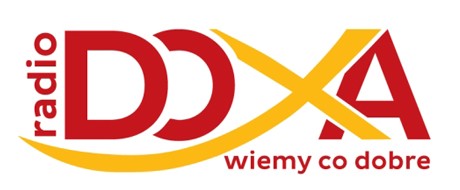 Ginter Gortol, lat 87, zam. na ul. Szczęśliwej Danuta Myga, lat 88, zam. na ul. Słowackiego Bogusław Kostera, lat 75, zam. na ul. Warszawskiej Aleksandra Kolar, lat 77, zam. na ul. Słowackiego Wieczny odpoczynek racz zmarłym dać Panie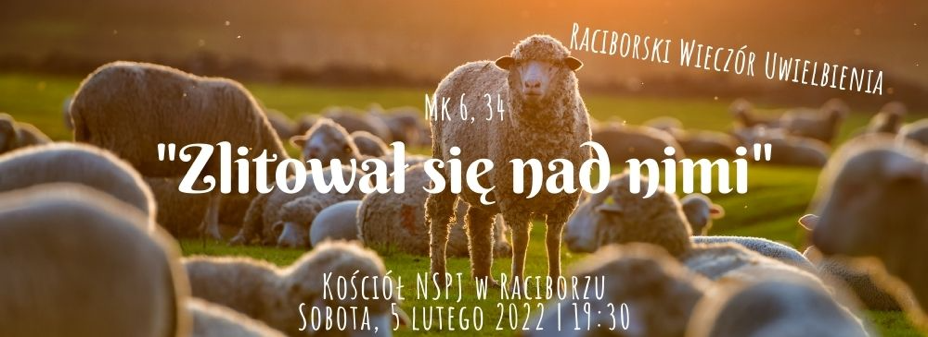 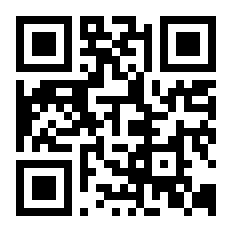 